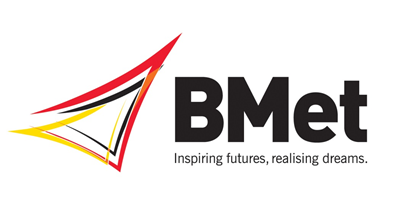 Governor Role ProfileOVERVIEW OF BOARD DUTIESThe Corporation Board is collectively responsible for:Strategic direction and the vision and values of the CollegeDischarging the fiduciary and legal duties of the CollegeCompliance with the regulatory, control and accountability framework of the College and  Approval of the Business plan including the annual budget  Accountability for the scheme of delegationScrutiny, challenge and holding the Executive to accountApproving the Quality Strategy of the College Setting the framework for the pay and conditions of staffAppointment, grading suspension, dismissal, appraisal and pay and conditions of Senior Post HoldersOVERVIEW OF INDIVIDUAL DUTIESTo review  papers and attend all Corporation and designated committee meetings unless exceptional reasons apply, and to effectively participate in debates and decision making To act as an ambassador for the College and represent its interests with stakeholdersTo support the College in its student and community activities including attendance at ceremonial and presentational eventsTo contribute to working groups, and support the Executive in reviewing key activities such as the Self- Assessment Review  To represent the College as employer on appeal panels in respect of senior staffTo act as the designated governor lead for Safeguarding or Equality if designatedTo undertake Learner Walks and make observations on observed practices within the College To engage in personal appraisals with the Chair of the Corporation and agreed personal development activities.ELIGIBILITY A person is not eligible to be a governor      They have been adjudged bankruptThey are subject to a bankruptcy restriction order, an interim bankruptcy restriction order or a bankruptcy restriction undertakingThey have made a composition or arrangement with creditors, including an individual voluntary arrangementThey have been convicted of an offence in the previous 5 years and received a sentence of imprisonment, whether suspended or not, for a period of three months or more, without the option of a fineThey have been convicted of an offence in the previous 20 years and received  a sentence of imprisonment, whether suspended or not for a period of more than two and a half years;They have been convicted at any time and received a sentence of imprisonment whether suspended or not of more than five years.     PERSONAL ATTRIBUTESAn active interest in further and higher educationStrategic awarenessCommitment to quality and raising standardsCommitment to promoting equality and diversity Willingness to promote the College with stakeholders and within the local communityAbility to work constructively and as part of teamStrong critical reasoning skillsIntegrityThe ability and commitment to fully participate in the Board and Individual Duties set out in this Role ProfileSPECIFIC SKILLSThese will be determined by the agreed Corporation Board capability requirements and the existing skills and experience of independent governors. The Corporation Board have determined that the following areas of expertise represent its Capability requirements:Strategy and PlanningEducationFinancial ManagementStudentsStaff/HRBusiness/Commercial/EntrepreneurialRiskSafetyRegulation/LegalFundingCommunityPolitics/Stakeholders